INSTITUTIONAL DEVELOPMENT PLAN (IDP)GURU ANGAD DEV VETERINARY AND ANIMAL SCIENCES UNIVERSITYLUDHIANA-141 004, PUNJAB (INDIA)Application form for International Training Programme for Faculty under NAHEP-IDP-GADVASUName (in Block letters):Designation: Discipline / Department:       Place of work:Date of Birth & Age in yearsAddress for correspondence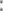 A. Social Category (GEN/SEBC/SC/ST):B. Gender: Male/Female/others:Academic qualifications:Date of appointment in GADVASU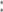 Total Work Experience (in years)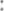 Date of appointment / placement in the present post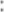 Employment details: No of years served in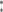 Teaching (include courses taught)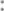 Research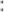 Extension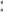 Employment Record Outside GADVASU (If any)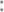 Significant achievements in GADVASU along with necessary documents (Technologies developed /Recommendations/Patents/Innovative/Methodologies etc.)Enclose one page note not more than 500 words during service.No. of students guided/under guidance (along with Area of Research)Doctorate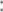 Masters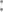 Publications (last five years only) (submit details in the following format only):(Publications will include research Articles, Subject books, Reading materials, Textbooks, Chapters, Compilations. Popular articles)Projects undertaken (if any) Enclose details and Proofs. Externally funded projects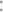 Major Projects (above 1 0 Lakhs)Minor Projects (below 10 Lakhs)Awards / Recognitions (University level/State level/National level/international level)Enclose details and Proofs.Number of National trainings attended in the last five years.Number of International trainings attended in the last five years (provide details of funding)Statement of purpose or justify the need for international training in areas of Interest and its relevance to India (maximum of 300 words): Note: (Optional)Correspondence/ Letter of Acceptance of international training if any.Name of department/host Institute/organization for international training with address and website:Name of host Supervisor/Scientist/Professor with address and website.Expected date and duration of international training.DegreeNameofDegreeUniversityCollegeMonth / Year of passingMarks Obtained (OGPA)RemarksAwards /Medals/Class234567DoctorateMastersBachelorsS. No Title of theResearch Paper/ Article/Chapter/ Book 'ReviewsName of the journal/ bookAuthorsYear of publication and Volume NAASRating1.Cite two research papers with NAAS rating 7.0 or above with minimum of 10 citations2.Other papersTitle of External Funded projectsFunding AgencyDuration(in years)Amount Sanctioned 